V posledním týdnu máme pracovní list dobrovolný, ale i tak budu ráda, když se na něj podíváš a vyplníš All about youName 3 things that make you happyName your favorite fruit Name your favorite animalName your favorite toyName your favorite foodRhyme time – which words make rhyme? (Která slova se rýmují?)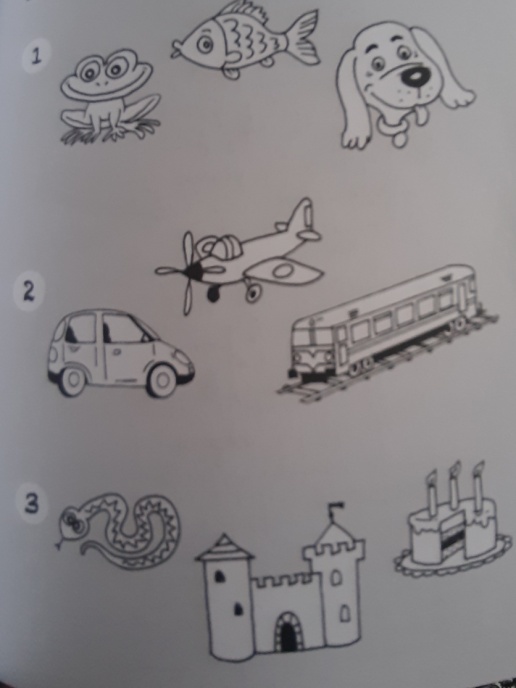 Exercise vocabulary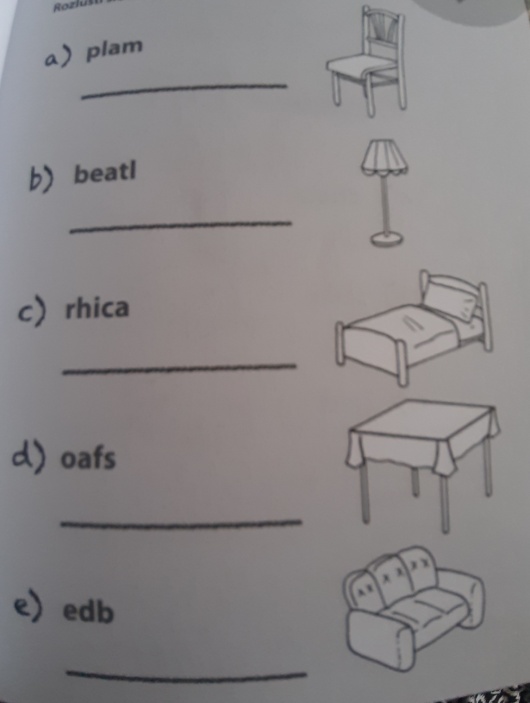 